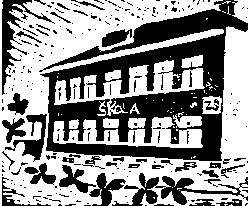 Školská rada při ZŠ Kozlovice (ŠR)Zápis:31. 8. 2022Seznámení se schváleným novým ŠVP (schválen 27. 5. 2022) – vysvětlení změn.Dodatek 1 - Minimální doporučená úroveň pro úpravy očekávaných výstupů v rámci podpůrných opatření pro 1. stupeň.Dodatek 2 – Hodnocení ukrajinských žáků.Dodatek 3 – Slovní hodnocení žáků.Schválení školního řádu – jednohlasně schváleno.Schválení výroční zprávy - jednohlasně schváleno.Různé: nové pomůcky ve škole – interaktivní tabule, organizace výuky. online pokladna – zavádění do praxe, problémy a výhody.V Kozlovicích den 6. 9. 2022		Zapsala: Mgr. Eva Kvapilová